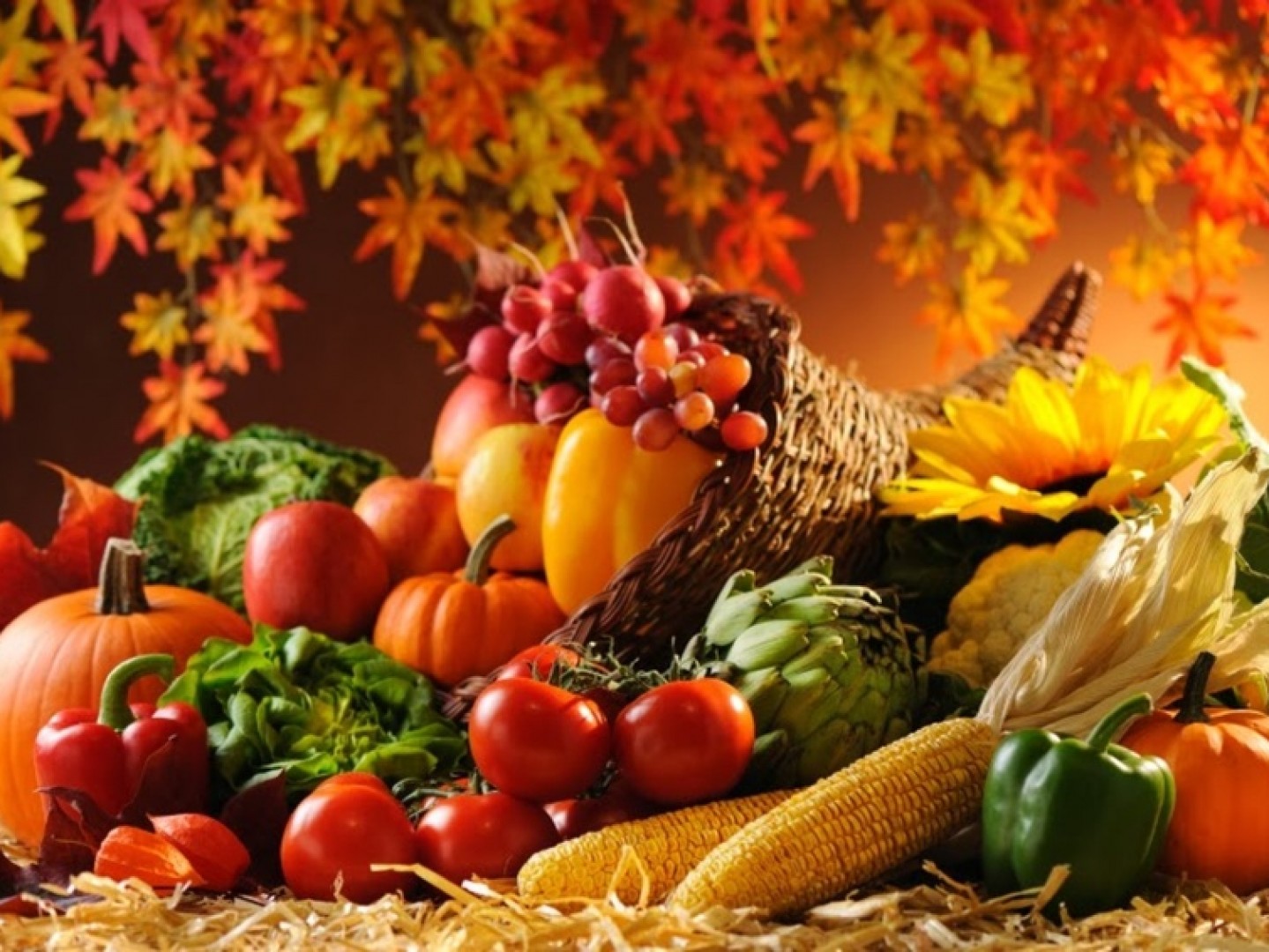 С 23 по 27 октября в МБОУ СШ №2 проводится конкурс «Золотая осень» среди воспитанников и обучающихся образовательных организаций школьного округа № 1  Починковского района.1.Цель и задачи конкурса1.1.            Конкурс проводится с целью развития у детей потребности в творческой и познавательной деятельности, и создания необходимых условий для коммуникативного развития детей и их творческого потенциала.1.2.            Задачами конкурса являются:˗                     Формирование трудолюбия, самостоятельности, эстетического вкуса, чувства прекрасного и гордости за выполненный труд;˗                     Развитие образного мышления, творческого воображения и фантазии воспитанников Учреждения в ходе работы над поделкой;˗                     Вовлечение детей в активную творческую деятельность.2.   Сроки и порядок проведения конкурса2.1.            Прием конкурсных работ – 23 октября  2022 года.2.2.            Организация выставки работ в холле  МБОУ СШ №2 – с 24 октября по  26 октября 2022 года.2.3.      Подведение итогов 27 октября.2.4 31 октября 2022 года  итоги конкурса будут размещены на сайте МБОУСШ №2.3.   Участники конкурса             3.1.            В конкурсе принимают участие воспитанники и обучающиеся образовательных организаций школьного округа № 1  Починковского района.              3.2.            Участники соглашаются с правилами проведения Конкурса, изложенными в настоящем Положении.4.    Номинации конкурса4.1.            Конкурс проводится по следующим номинациям:    «Цветочный вальс» (осенний букет, икебана,аппликации,пластилинография);    «Волшебный пейзаж» (осенние картины, панно,квиллинг,живопись,рисунок);    «Чудеса природы» (поделки в виде обитателей леса или сказочных персонажей русских народных сказок). Декоративно-прикладное искусство из всех материалов.5.   Требования к оформлению работ5.1.            В школьном конкурсе поделок из природного материала «Золотая осень» принимают участие поделки, выполненные из природного материала (шишки, хвоя, орехи, кора, береста, ветки, листья, «живые» или засушенные цветы, семена, шиповник, рябина, крупа, солома, мох, ракушки, сухофрукты и т.д.). 5.2.            При изготовлении поделок можно использовать дополнительные материалы (бумага, картон, фольга, пластилин, проволока, нитки, клей, цветные лоскуты и т.д.).5.3.            Работы выполняются на плоскости (формат не более А-3, оформленная в паспарту или в рамке) или в виде скульптурной (объемной) формы;5.4.            Жанр и техника исполнения, материалы выбираются авторами самостоятельно.5.5.            Конкурсные работы необходимо сдавать педагогу-организатору МБОУ СШ №2  с письменной информацией об авторах .( к конкурсной работе должна быть оформлена этикетка.)Образец:6.   Подведение итогов конкурса 6.1.       По завершению Голосования педагог-организатор осуществляет подсчет голосов. Участники Конкурса, набравшие наибольшее количество голосов, определяются победителями, занимающие три первых призовых места.6.2.            Победители оцениваются грамотами .Конец формы «Чудеса природы» (поделки в виде обитателей леса или сказочных персонажей русских народных сказок).    «Цветочный вальс» (осенний букет, икебана, аппликации, пластилинография).Декоративно-прикладное искусство из всех материалов.Волшебный пейзаж» (осенние картины, панно,квиллинг,живопись,рисунок);С 23 по 27 октября в МБОУ СШ №2 прошел конкурс «Золотая осень» среди воспитанников и обучающихся образовательных организаций школьного округа № 1  Починковского района.1.Цель и задачи конкурса1.1.            Конкурс проводится с целью развития у детей потребности в творческой и познавательной деятельности, и создания необходимых условий для коммуникативного развития детей и их творческого потенциала.1.2.            Задачами конкурса являются:˗                     Формирование трудолюбия, самостоятельности, эстетического вкуса, чувства прекрасного и гордости за выполненный труд;˗                     Развитие образного мышления, творческого воображения и фантазии воспитанников учреждения в ходе работы над поделкой;˗                     Вовлечение детей в активную творческую деятельность.                 Выставка работ  проходила  26 октября 2022 года  в 12.00 часов на базе МБОУ СШ №2 г. Починка. Творческие работы для выставки  предоставить заранее. Общее руководство проведением конкурса осуществляет МБОУ СШ №2 г. Починка.К участию в Конкурсе допускались воспитанники и обучающиеся образовательных организаций школьного округа № 1 в возрасте от 4 до 16 лет.Было  представлено 143 работы  в следующих номинациях:    «Цветочный вальс» (осенний букет, икебана, аппликации, пластилинография);    «Волшебный пейзаж» (осенние картины, панно,квиллинг,живопись,рисунок);    «Чудеса природы» (поделки в виде обитателей леса или сказочных персонажей русских народных сказок). Декоративно-прикладное искусство из всех материалов.Организатор выставки - учитель технологии И.Н.Кузьмина МБОУ СШ №2.  Осень – красивая пора листопада, созревания ягод рябины, овощей, фруктов. Все разнообразие и богатство природного мира можно не только созерцать, но и использовать в творческом выражении. Участники выставки удивили нас своей фантазией, оригинальностью и творческими способностями. Очень порадовало, что родители не остались равнодушными и приняли активное участие вместе с детьми в изготовление поделок. Мы говорим «Огромное Спасибо» родителям. Совместная продуктивная деятельность обучающихся, воспитанников и родителей положительно влияет на развитие семейных ценностей. Помогает сплочению членов семьи. Приобщает детей к культурным ценностям.Вот какие прекрасные выставочные работы были представлены на творческий конкурс:Активное участие приняли обучающие  МБОУ СШ № 2, №1 МБОУ Лучесская ОШ, МКОУ Климщинская ОШ , МКОУ Стригинская  ОШ, коллектив МБОУ д/с №4,№6,№2,№1.  Критериями выбора Победителей Конкурса являются соответствие тематике и оригинальность исполнения работ. Оценка работ участников и выявления победителей осуществлялась путем выбора членами жюри.По итогам Конкурса среди обучающихся и воспитанников детских садов в каждой номинации   жюри определила победителей, призеров и активных участников.Команды-участники  награждены  грамотами МБОУ СШ №2 г. Починка.Осень — это вторая весна, когда каждый лист — цветок. (Альбер Камю)Итоги конкурс «Золотая осень» среди воспитанников и обучающихся образовательных организаций школьного округа № 1  Починковского района.«Чудеса природы» (поделки в виде обитателей леса или сказочных персонажей русских народных сказок).«Цветочный вальс» (осенний букет, икебана, аппликации, пластилинография).Декоративно-прикладное искусство из всех материалов.Волшебный пейзаж» (осенние картины, панно,квиллинг,живопись,рисунок).№ П\ПФИКласс.ВоспитанникМестоОрганизация1.Голышева Настяд/с №21МБОДУ д/с №22.Бабурин Антон4 Б1МБОУСШ №13.Стреж Миланад/с №4участиеМБОДУ д/с №44.Тузов Роман1 Б1МБОУСШ №15.Луктенкова Кристина1 Б1МБОУСШ №16.Завьялов Феликс5 Б1МБОУСШ №27.Евсеенков Матвей1 А1МБОУСШ №28.Доберштейн Роман1 В3МБОУСШ №19.Прокопенкова Евгения2 Б2МБОУСШ №210.Братченкова Оля3 БучастиеМБОУСШ №211.Герасев Илья2 Б1МБОУСШ №212.Гулякина Дарья1 А1МБОУСШ №213.Лунев Вадим1 Б1МБОУСШ №214.Волчков Данила1 Б1МБОУСШ №215.Дудинский Александрд/с №4участиеМБОДУ д/с №416.Лосенкова Вика2 Б2МБОУСШ №117.Самусенков Евгений5 БучастиеМБОУСШ №218.Карпов Назар3 А2МБОУСШ №219.Хорьков Михаилд/с №61МБОДУ д/с №620.Горблюк Настя3 Б1МБОУСШ №221.Филюк Софияд/с №61МБОДУ д/с №622.Якушева Катя4 Б2МБОУСШ №123.Сафронова Ксения1 В2МБОУ СШ №124Москалев Кирилл3 БучастиеМБОУ СШ №225.Банделиков Антон55МБОУ Лучесская ОШ26.Карманов Виктор5 АучастиеМБОУ СШ №227.Буринская Кристина3 АучастиеМБОУ СШ №228.Макаров Евгений5 БучастиеМБОУ СШ №229.Федотова Марияд/с №22МБОДУ д/с №230.Грицаева Полина2 А1МБОУ СШ №231.Клюткин Степан1 А1МБОУ СШ №132.Шапкин Петр31МКОУСтригинская  ОШ33.Ветютнева Ксения3 А2МБОУ СШ №234.Савенков Максим5 Б3МБОУ СШ №235.Исаев Арсений71МБОУ Лучесская ОШ36.Ткач Дмитрий1 А3МБОУ СШ №237.Князев Арсений2 АучастиеМБОУ СШ №238.Гражданкина Кристина4 А1МБОУ СШ №239.Бережной ВсеволодКамозин КириллЩедров Тимофей6 Б3МБОУ СШ №240.Михеев Марк42МКОУ Климщинская ОШ41.Будяк НастяКабашов БогданКожекин Артем9участиеМКОУ Климщинская ОШ42Селиверстова Настя73МКОУ Климщинская ОШ№ П\ПФИКласс.Воспитанник.МестоОрганизация1Гончаров Ярослав22МБОУ Лучесская ОШ2Киреев Артемд/с №43МБОДУ д/с №43Кулешова Полина2 А1МБОУСШ №14Беляева Маргарита1 Б2МБОУСШ №15Московская Софья1 АучастиеМБОУСШ №26Волчкова Настя5БучастиеМБОУСШ №27.Гусев Филиппд/с №4участиеМБОДУ д/с №48.Саюк Ульянад/с №22МБОДУ д/с №29.Иванов Иван1 А1МБОУСШ №210.Коллективная работа93МБОУ Лучесская ОШ11.Зуева Ксенияд/с 1участиеМБОДУ д/с №112.Батраченко Полинад/с №23МБОДУ д/с №213.Панов Павел6 Б2МБОУСШ №214.Иванов Даниил3 А1МБОУСШ №215.Макеев Артем1 АучастиеМБОУСШ №216.Поздняков Артем7 А1МБОУСШ №217.Розанов Алексейд/с №1участиеМБОДУ д/с №118.Байко Валерия22МКОУ Стригинская  ОШ19.Зюськин Виталий5 Б3МБОУСШ №220Бережной Данила4участиеМКОУ Климщинская ОШ21Михеев Марк4участиеМКОУ Климщинская ОШ22.Скобцов Алексей63МКОУ Климщинская ОШ23.Тюрин Михаил7 А2МБОУСШ №224Салымова Дарья7 А2МБОУСШ №2№ П\ПФИКласс.Воспитанник.МестоОрганизация1.Усова Софьяд/с №41МБОДУ д/с №42.Артеменков Денисд/с №41МБОДУ д/с №43.Кузьмина Алиса5 АучастиеМБОУ СШ№24.Новиков Павел1 Б3МБОУ СШ№25.Братченков Антон1 Б1МБОУ СШ№26.Маркевич Матвейд/с №41МБОДУ д/с №47.Коротченков Егорд/с №4участиеМБОДУ д/с №48.Павловская Настя1 Б1МБОУ СШ№29.Ульянова Настяд/с №41МБОДУ д/с №410.Купреенкова Вероника и Василисад/с №11МБОДУ д/с №111.Кузьмина Софьяд/с №11МБОДУ д/с №112.Сидорова Светланад/с №11МБОДУ д/с №113.Минченков Елисейд/с №13МБОДУ д/с №114.Овчинникова Аринад/с №11МБОДУ д/с №115.Коротченков Тимурд/с №42МБОДУ д/с №416.Егоров Семенд/с №1участиеМБОДУ д/с №117.Якушева Ксенияд/с №23МБОДУ д/с №218.Абраменков Павел1 А1МБОУ СШ№219.Киселев Николай1 А1МБОУ СШ№220.Трегулов Егорд/с №61МБОДУ д/с №621.Лозбенев Арсений и Леонидд/с №21МБОДУ д/с №222.Кондрат Валерияд/с №63МБОДУ д/с №623.Коршкова Евад/с №61МБОДУ д/с №624.Гаврилова Екатеринад/с №61МБОДУ д/с №6№ П\ПФИКласс.Воспитанник.МестоОрганизация1.Ашихмина Ирина12МБОУ Лучесская ОШ2.Стальмаков Ярославд/с №23МБОДУ д/с №23.Корнеенкова София2 Б1МБОУ СШ №14.Нифонтова Алина2 Б2МБОУ СШ№ 25.Кондрат Полинад/с №22МБОДУ д/с №26.Косякина Ульяна51МКОУСтригинская  ОШ7.Разводовский Иван12МБОУ Лучесская ОШ8.Лысенков Артем3участиеМКОУСтригинская  ОШ9.Бауэр Ольга2 участиеМКОУ Климщинская ОШ10.Горбатский Александр5 БучастиеМБОУ СШ№211.Савченкова Вика1 Б1МБОУ СШ№212.Семченков Саша6участиеМКОУСтригинская  ОШ13.Новиков Рома1 А3МБОУ СШ№214.Ковалжи Татьяна81МКОУСтригинская  ОШ15.Бережной Станислав5участиеМКОУ Климщинская ОШ16.Карпицкий Арсенийд/с №21МБОДУ д/с №217.Шпинев Андрейд/с №61МБОДУ д/с №618.Рейкина Дарья93МКОУСтригинская  ОШ19.Ульянов Максимд/с №43МБОДУ д/с №420.Кедярова Селена1 Б1МБОУ СШ №121.Сересев Денис5участиеМКОУ Климщинская ОШ22.Мемщенков Максимд/с №62МБОДУ д/с №623.Милеев Артем1 Б1МБОУ СШ№ 224.Болденков Егорд/с №61МБОДУ д/с №625.Белоусова Татьяна62МКОУ Климщинская ОШ26.Рахматулаев Антонд/с №61МБОДУ д/с №627.Акимов Артемд/с №41МБОДУ д/с №428.Юрченкова Надя33МБОУ Лучесская ОШ29.Филипенкова вероника81МБОУ Лучесская ОШ30.Даненкова Дарья1 БучастиеМБОУ СШ № 231.Блинова Мария1 Б1МБОУ СШ №132.Митрошин Иван3 Б2МБОУ СШ №133.Никитина Леся1 В2МБОУ СШ №134.Сачук Егорд/с №61МБОДУ д/с №635.Москалева Софияд/с №4участиеМБОДУ д/с №436.Бондаренко Дмитрий11МБОУ Лучесская ОШ37.Зуева Ксенияд/с №1участиеМБОДУ д/с №138.Чалидзе Тимурд/с №42МБОДУ д/с №439.Александренкова Лиза2 Б1МБОУ СШ № 240.Ашихмина Мария31МБОУ Лучесская ОШ41.Пономарева Милана2 Б3МБОУ СШ № 242.Летов Иван1 В3МБОУ СШ №143.Кукаев Максим1 БучастиеМБОУ СШ №144.Ивашкевич Стефанияд/с1МБОДУ д/с №145.Азаров Тихомир1 БучастиеМБОУ СШ №146.Крутикова Виолетта2 Б2МБОУ СШ №147.Кирпичев Ярослав3 АучастиеМБОУ СШ №248.Романькова Кира1 А1МБОУ СШ № 249.Гаврилова Мария1 В1МБОУ СШ № 150.Новикова Варвара6 АучастиеМБОУ СШ № 2№ П\ПФИКласс.ВоспитанникМестоОрганизация1.Голышева Настяд/с №21МБОДУ д/с №22.Бабурин Антон4 Б1МБОУСШ №13.Стреж Миланад/с №4участиеМБОДУ д/с №44.Тузов Роман1 Б1МБОУСШ №15.Луктенкова Кристина1 Б1МБОУСШ №16.Завьялов Феликс5 Б1МБОУСШ №27.Евсеенков Матвей1 А1МБОУСШ №28.Доберштейн Роман1 В3МБОУСШ №19.Прокопенкова Евгения2 Б2МБОУСШ №210.Братченкова Оля3 БучастиеМБОУСШ №211.Герасев Илья2 Б1МБОУСШ №212.Гулякина Дарья1 А1МБОУСШ №213.Лунев Вадим1 Б1МБОУСШ №214.Волчков Данила1 Б1МБОУСШ №215.Дудинский Александрд/с №4участиеМБОДУ д/с №416.Лосенкова Вика2 Б2МБОУСШ №117.Самусенков Евгений5 БучастиеМБОУСШ №218.Карпов Назар3 А2МБОУСШ №219.Хорьков Михаилд/с №61МБОДУ д/с №620.Горблюк Настя3 Б1МБОУСШ №221.Филюк Софияд/с №61МБОДУ д/с №622.Якушева Катя4 Б2МБОУСШ №123.Сафронова Ксения1 В2МБОУ СШ №124Москалев Кирилл3 БучастиеМБОУ СШ №225.Банделиков Антон55МБОУ Лучесская ОШ26.Карманов Виктор5 АучастиеМБОУ СШ №227.Буринская Кристина3 АучастиеМБОУ СШ №228.Макаров Евгений5 БучастиеМБОУ СШ №229.Федотова Марияд/с №22МБОДУ д/с №230.Грицаева Полина2 А1МБОУ СШ №231.Клюткин Степан1 А1МБОУ СШ №132.Шапкин Петр31МКОУСтригинская  ОШ33.Ветютнева Ксения3 А2МБОУ СШ №234.Савенков Максим5 Б3МБОУ СШ №235.Исаев Арсений71МБОУ Лучесская ОШ36.Ткач Дмитрий1 А3МБОУ СШ №237.Князев Арсений2 АучастиеМБОУ СШ №238.Гражданкина Кристина4 А1МБОУ СШ №239.Бережной ВсеволодКамозин КириллЩедров Тимофей6 Б3МБОУ СШ №240.Михеев Марк42МКОУ Климщинская ОШ41.Будяк НастяКабашов БогданКожекин Артем9участиеМКОУ Климщинская ОШ42Селиверстова Настя73МКОУ Климщинская ОШ№ П\ПФИКласс.Воспитанник.МестоОрганизация1Гончаров Ярослав22МБОУ Лучесская ОШ2Киреев Артемд/с №43МБОДУ д/с №43Кулешова Полина2 А1МБОУСШ №14Беляева Маргарита1 Б2МБОУСШ №15Московская Софья1 АучастиеМБОУСШ №26Волчкова Настя5БучастиеМБОУСШ №27.Гусев Филиппд/с №4участиеМБОДУ д/с №48.Саюк Ульянад/с №22МБОДУ д/с №29.Иванов Иван1 А1МБОУСШ №210.Коллективная работа93МБОУ Лучесская ОШ11.Зуева Ксенияд/с 1участиеМБОДУ д/с №112.Батраченко Полинад/с №23МБОДУ д/с №213.Панов Павел6 Б2МБОУСШ №214.Иванов Даниил3 А1МБОУСШ №215.Макеев Артем1 АучастиеМБОУСШ №216.Поздняков Артем7 А1МБОУСШ №217.Розанов Алексейд/с №1участиеМБОДУ д/с №118.Байко Валерия22МКОУ Стригинская  ОШ19.Зюськин Виталий5 Б3МБОУСШ №220Бережной Данила4участиеМКОУ Климщинская ОШ21Михеев Марк4участиеМКОУ Климщинская ОШ22.Скобцов Алексей63МКОУ Климщинская ОШ23.Тюрин Михаил7 А2МБОУСШ №224Салымова Дарья7 А2МБОУСШ №2№ П\ПФИКласс.Воспитанник.МестоОрганизация1.Усова Софьяд/с №41МБОДУ д/с №42.Артеменков Денисд/с №41МБОДУ д/с №43.Кузьмина Алиса5 АучастиеМБОУ СШ№24.Новиков Павел1 Б3МБОУ СШ№25.Братченков Антон1 Б1МБОУ СШ№26.Маркевич Матвейд/с №41МБОДУ д/с №47.Коротченков Егорд/с №4участиеМБОДУ д/с №48.Павловская Настя1 Б1МБОУ СШ№29.Ульянова Настяд/с №41МБОДУ д/с №410.Купреенкова Вероника и Василисад/с №11МБОДУ д/с №111.Кузьмина Софьяд/с №11МБОДУ д/с №112.Сидорова Светланад/с №11МБОДУ д/с №113.Минченков Елисейд/с №13МБОДУ д/с №114.Овчинникова Аринад/с №11МБОДУ д/с №115.Коротченков Тимурд/с №42МБОДУ д/с №416.Егоров Семенд/с №1участиеМБОДУ д/с №117.Якушева Ксенияд/с №23МБОДУ д/с №218.Абраменков Павел1 А1МБОУ СШ№219.Киселев Николай1 А1МБОУ СШ№220.Трегулов Егорд/с №61МБОДУ д/с №621.Лозбенев Арсений и Леонидд/с №21МБОДУ д/с №222.Кондрат Валерияд/с №63МБОДУ д/с №623.Коршкова Евад/с №61МБОДУ д/с №624.Гаврилова Екатеринад/с №61МБОДУ д/с №6№ П\ПФИКласс.Воспитанник.МестоОрганизация1.Ашихмина Ирина12МБОУ Лучесская ОШ2.Стальмаков Ярославд/с №23МБОДУ д/с №23.Корнеенкова София2 Б1МБОУ СШ №14.Нифонтова Алина2 Б2МБОУ СШ№ 25.Кондрат Полинад/с №22МБОДУ д/с №26.Косякина Ульяна51МКОУСтригинская  ОШ7.Разводовский Иван12МБОУ Лучесская ОШ8.Лысенков Артем3участиеМКОУСтригинская  ОШ9.Бауэр Ольга2 участиеМКОУ Климщинская ОШ10.Горбатский Александр5 БучастиеМБОУ СШ№211.Савченкова Вика1 Б1МБОУ СШ№212.Семченков Саша6участиеМКОУСтригинская  ОШ13.Новиков Рома1 А3МБОУ СШ№214.Ковалжи Татьяна81МКОУСтригинская  ОШ15.Бережной Станислав5участиеМКОУ Климщинская ОШ16.Карпицкий Арсенийд/с №21МБОДУ д/с №217.Шпинев Андрейд/с №61МБОДУ д/с №618.Рейкина Дарья93МКОУСтригинская  ОШ19.Ульянов Максимд/с №43МБОДУ д/с №420.Кедярова Селена1 Б1МБОУ СШ №121.Сересев Денис5участиеМКОУ Климщинская ОШ22.Мемщенков Максимд/с №62МБОДУ д/с №623.Милеев Артем1 Б1МБОУ СШ№ 224.Болденков Егорд/с №61МБОДУ д/с №625.Белоусова Татьяна62МКОУ Климщинская ОШ26.Рахматулаев Антонд/с №61МБОДУ д/с №627.Акимов Артемд/с №41МБОДУ д/с №428.Юрченкова Надя33МБОУ Лучесская ОШ29.Филипенкова вероника81МБОУ Лучесская ОШ30.Даненкова Дарья1 БучастиеМБОУ СШ № 231.Блинова Мария1 Б1МБОУ СШ №132.Митрошин Иван3 Б2МБОУ СШ №133.Никитина Леся1 В2МБОУ СШ №134.Сачук Егорд/с №61МБОДУ д/с №635.Москалева Софияд/с №4участиеМБОДУ д/с №436.Бондаренко Дмитрий11МБОУ Лучесская ОШ37.Зуева Ксенияд/с №1участиеМБОДУ д/с №138.Чалидзе Тимурд/с №42МБОДУ д/с №439.Александренкова Лиза2 Б1МБОУ СШ № 240.Ашихмина Мария31МБОУ Лучесская ОШ41.Пономарева Милана2 Б3МБОУ СШ № 242.Летов Иван1 В3МБОУ СШ №143.Кукаев Максим1 БучастиеМБОУ СШ №144.Ивашкевич Стефанияд/с1МБОДУ д/с №145.Азаров Тихомир1 БучастиеМБОУ СШ №146.Крутикова Виолетта2 Б2МБОУ СШ №147.Кирпичев Ярослав3 АучастиеМБОУ СШ №248.Романькова Кира1 А1МБОУ СШ № 249.Гаврилова Мария1 В1МБОУ СШ № 150.Новикова Варвара6 АучастиеМБОУ СШ № 2